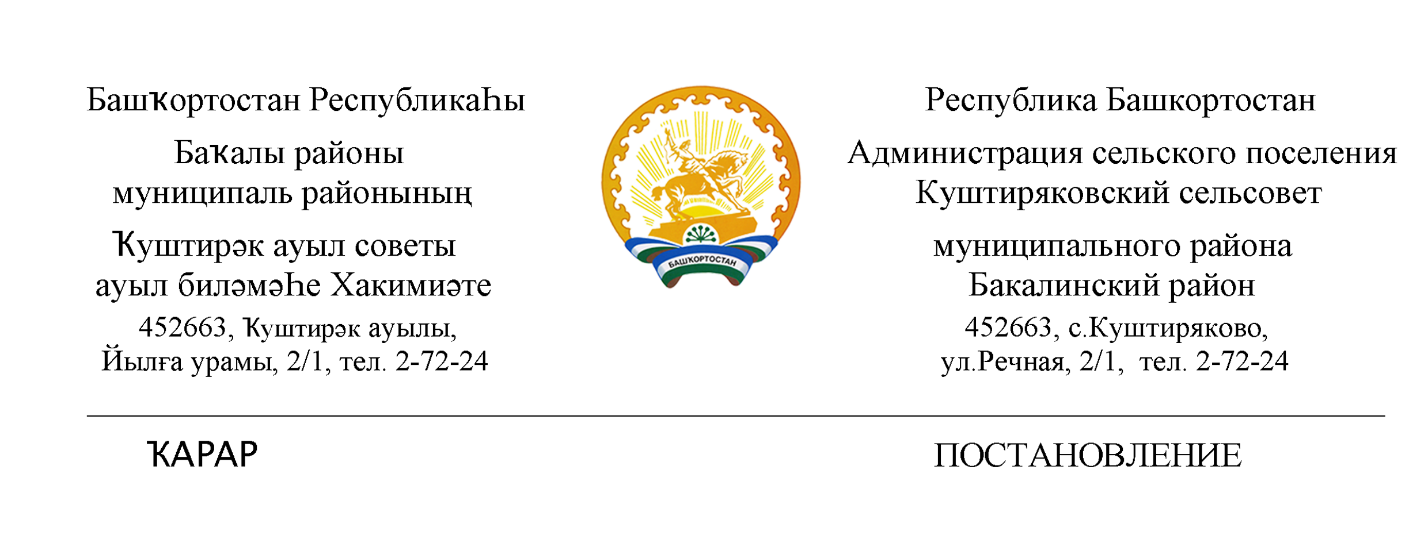      « 11  »   апрель 2022 й.	          № 20                  «11 »   апреля    2022 г.Об организации мероприятий по повышению уровня благоустройства, озеленению и формированию эстетического внешнего облика населения пунктов муниципального района Бакалинский район в 2022 годуВ целях дальнейшего повышения уровня благоустройства формирования эстетического внешнего облика населенных пунктов, активной реализации мероприятии по экологическому оздоровлению и озеленению территории  сельского поселения Куштиряковский сельсовет муниципального района Бакалинский район Республики Башкортостан  в 2022 году, администрация сельского поселения Куштиряковский сельсовет муниципального района Бакалинский район Республики Башкортостан ПОСТАНОВЛЯЕТ:Организовать в 2022 году на территории сельского поселения Куштиряковский сельсовет комплекс мероприятий по поддержке общероссийского Экологического марафона «Зеленая Весна» и регулярное проведение тематических субботников, чистых санитарных дней по благоустройству.Объявить и провести на территории сельского поселения Куштиряковский сельсовет в период с 11 апреля по  11 июня 2022 года двухмесячник по	благоустройству, улучшению эстетического внешнего облика населенных пунктов.Организовать	в рамках двухмесячника активное  участие трудовых и школьных коллективов,	населения		сельского поселения	по Всероссийском субботнике по  благоустройству и акции «Зеленая Башкирия» 23 апреля 2022 года, на дне поминовения  и почитания в Республике Башкортостан, других экологических мероприятиях. Образовать организационный комитет для руководства  и координации действий, связанных с проведением благоустроительных работ и мероприятий по озеленению населенных пунктов в следующем составе:Руководитель: И.А.Шайдуллин -  глава сельского поселения  Куштиряковский сельсовет;Заместитель руководителя: М.Т.Камаева - управляющий делами СП Куштиряковский сельсовет;Члены комиссии: Л.Н.Ямалиева (по согласованию) – директор МОБУ СОШ с. КуштиряковоКириллов Е.Ф. (по согласованию)  - директор МОБУ ООШ с. Новоиликово;М.И.Файзуллина  (по согласованию)   – методист СДК с. Куштиряково;В.П.Петров (по согласованию) – староста с.КуштиряковоР.Б.Хабибуллин (по согласованию)   – завклубом Новотумутукского СК;Ф.В.Якупов   (по согласованию)   – староста с.Новый Тумутук;Г.Н.Калимуллин  (по согласованию)   – председатель ТОС с. Новый Тумутук;Р.Н.Шакиров  (по согласованию)    -  староста д. Новосасыкуль;В.Д.Моисеева  (по согласованию)   – староста с. Карповка;Организационному комитету разработать план основных мероприятий по проведению в 2022 году на территории района работ по благоустройству, озеленению и дальнейшему улучшению эстетического облика населенных пунктов, определив основной этап их выполнения до 1 мая т.г., последующие этапы: летний и осенний периоды.Закрепить территорий за   организациями и учреждениями согласно приложения №1.Настоящее постановление вступает в силу  с 11 апреля 2022 года. Контроль за исполнением настоящего постановления возлагаю на себя. И.о.главы администрации сельского поселения                                                         И.А.ШайдуллинПриложение к постановлению    от «11» апреля 2022 года № 20Закрепление территорий   за   организациями и учреждениями№ п/пТерритории, объектыНаименование  организаций и учрежденийПримечанияДорога Бакалы-Куштиряково от границы Бузюровского сельсовета  до с. Куштиряково, прилегающая территория СДК с. Куштиряково, прилегающая территория памятника участникам ВОВ с. КуштиряковоКуштиряковский СДК, Куштиряковская сельская библиотекаДорога Новосасыкуль-Куштиряково от границы Урманаевского сельсовета  до с. Куштиряково.МОБУ ООШ с. КуштиряковоПрилегающая территория по речке Туймак по улице РечнаяДетский сад с. КуштиряковоДорога Новый Тумутук -до перекрестка, прилегающая территория Новотумутукского СК, прилегающая территория памятника участникам ВОВ с. Новый ТумутукНовотумутукский сельский клуб, Новотумутукский ФАП, ТОСДорога Куштиряково-Новый Тумутук. Территория возле моста Администрация СП Куштиряковский сельсовет, Куштиряковский ФАППрилегающая территория памятника участникам ВОВ д.НовосасыкульМОБУ ООШ с. Куштиряково, актив д.НовосасыкульПрилегающая территория   магазина «Малика» с. КуштиряковоИП Газизов РФПрилегающая территория  здания гаража, зерносклада, фермы  КФХ Закиров ВРИП КФХ Закиров ВРПрилегающая территория  здания гаража, зерносклада, пилорамы КФХ Калимуллин ИКИП КФХ Калимуллин ИКПрилегающая территория   почтового отделения с. КуштиряковоПочтовое отделение